KRÁĽOVSTVO ŽIVOČÍCHOV – OPAKOVANIE           Meno:_____________________________________1. Vyfarbi správne živočíchy: ktoré žijú a prežijú len vo vode modrou a ktoré len na súši hnedou farbou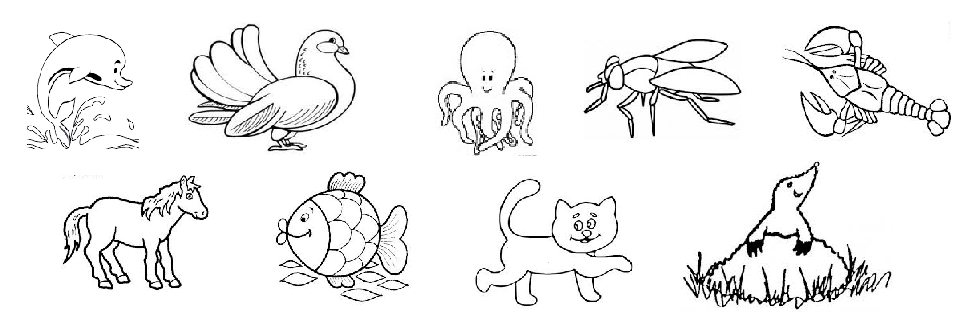 2. Roztrieď správne živočíchy, podľa toho akú časť tela používa na pohyb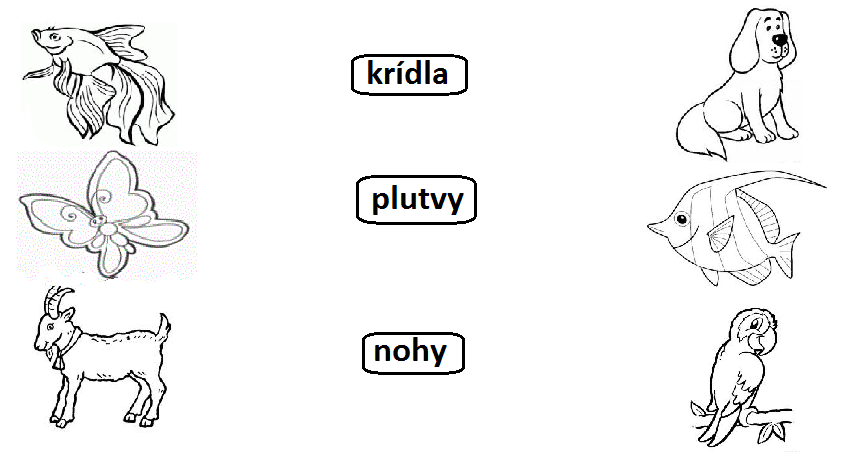 3. Nakŕm správne zvieratká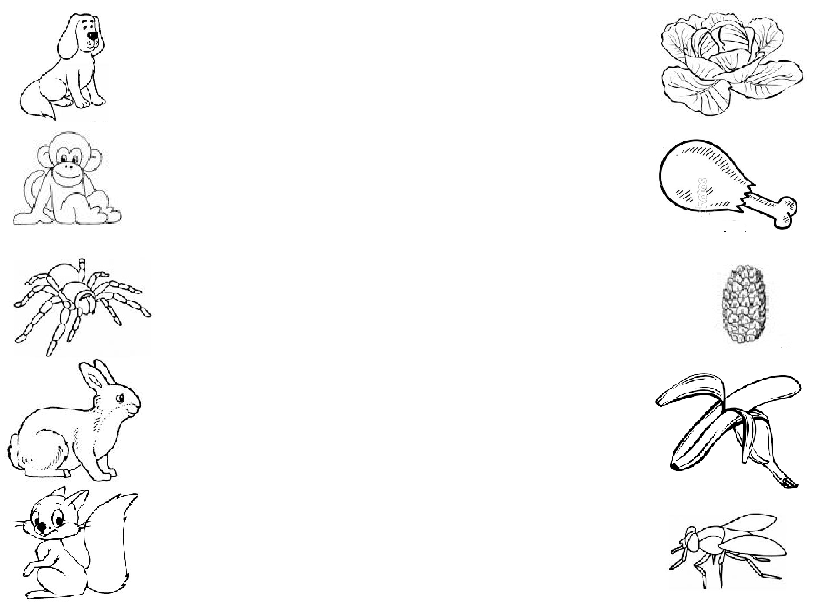 